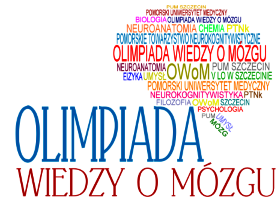 FORMULARZ ZGŁOSZENIOWY SZKOŁYPodpis i pieczątka dyrektora szkoły	Nazwa i adres szkoły:	Dyrektor szkoły:Adres mailowy szkoły:	Imię i nazwisko koordynatora szkolnego:	Dane kontaktowe: telefon, adres e-mail koordynatora szkolnegoLiczba uczniów biorących udział w Olimpiadzie